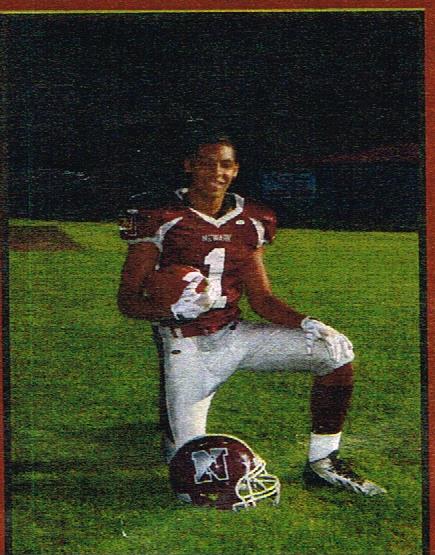 A signing ceremony was held on February 5, 2014 for Newark athletic standout Micah Wright.  Micah received a full scholarship to play football at the University of Maine.  Congratulations Micah!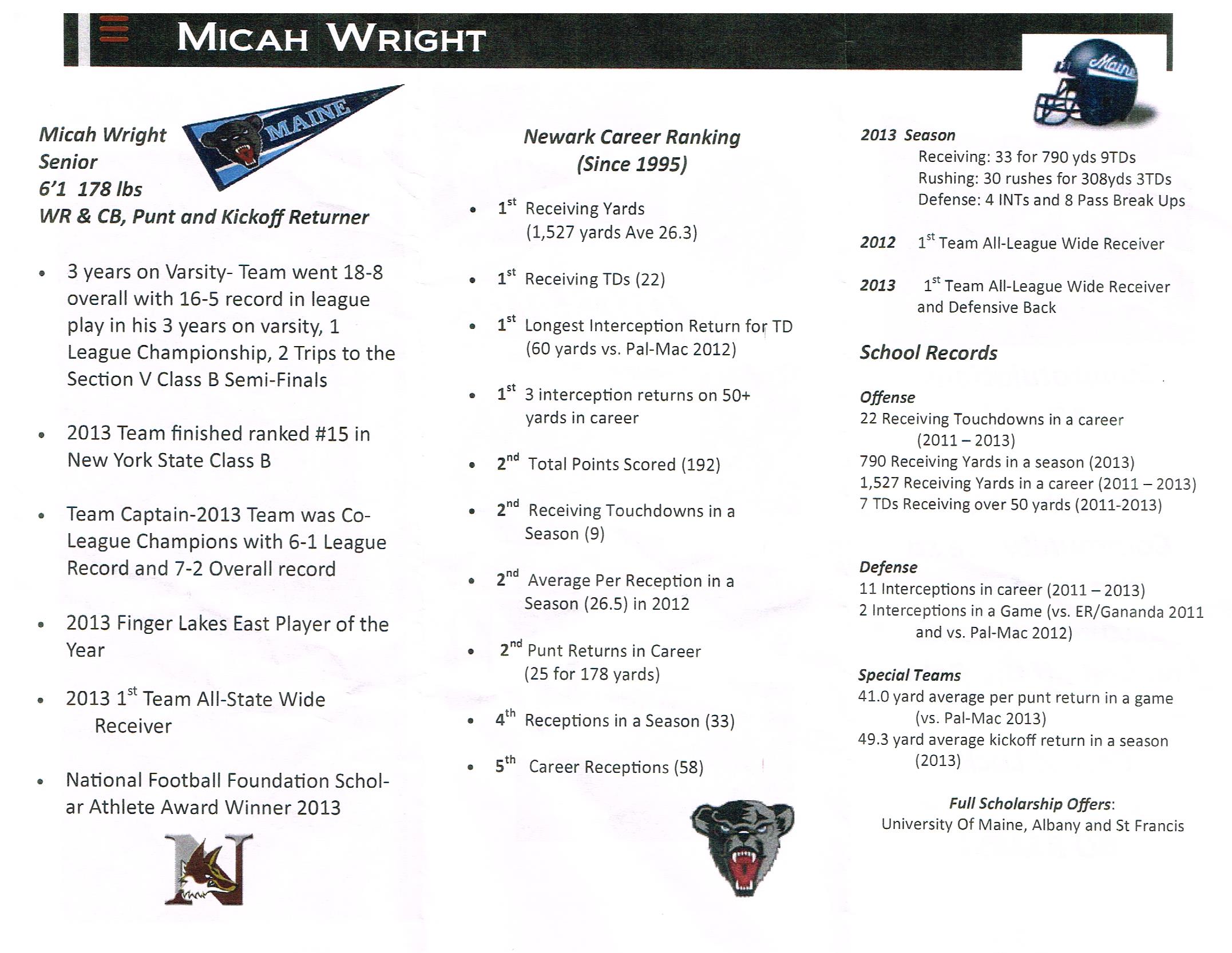 